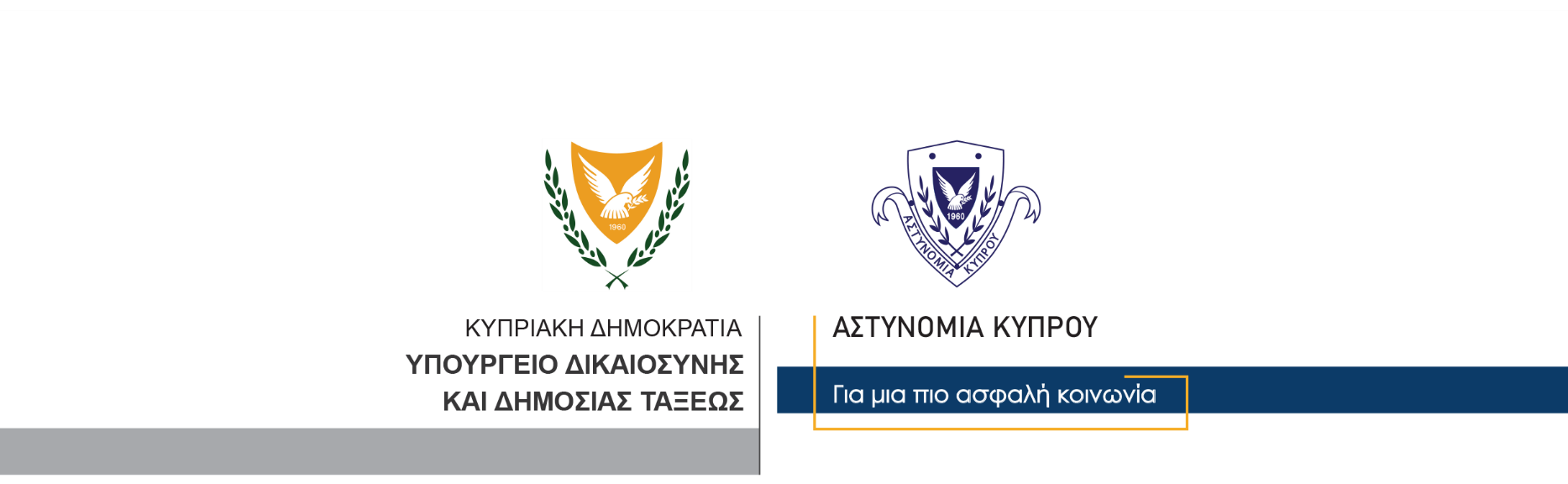 17 Μαΐου, 2021Δελτίο Τύπου 2 – Φόνος εκ προμελέτης – Συνωμοσία για φόνο – Συνωμοσία προς διάπραξη κακουργήματοςΣύλληψη τεσσάρων προσώπωνΥπόθεση φόνου, με θύμα τον Lyubisha Ristoski, 36 χρόνων, από Βουλγαρία, κάτοικο Κύπρου, διερευνά η Αστυνομία, που προχώρησε στη σύλληψη τεσσάρων προσώπων, δύο ανδρών, ηλικίας 40 και 35 ετών, και δύο γυναικών, ηλικίας 42 και 31 ετών.Ο 36χρονος εντοπίστηκε από μέλη της Αστυνομίας νεκρός, σε διαμέρισμα στην περιοχή Γερμασόγειας, γύρω στη 1.10 χθες το μεσημέρι. Στο διαμέρισμα είχαν σπεύσει τα μέλη της Αστυνομίας, μετά από πληροφορία για συμπλοκή αριθμού προσώπων. Στη σκηνή τα μέλη της Αστυνομίας επίσης εντόπισαν τον 40χρονο ύποπτο και τη 42χρονη ύποπτη, οι οποίοι διαμένουν στο διαμέρισμα.Σύμφωνα με τα υπό εξέταση στοιχεία, το 36χρονο θύμα είχε νωρίτερα μεταβεί στο διαμέρισμα, μαζί με τους άλλους δύο υπόπτους, τον 35χρονο και την 31χρονη. Κάτω από συνθήκες που διερευνώνται ακολούθησε συμπλοκή, με αποτέλεσμα ο 36χρονος να τραυματιστεί θανάσιμα.Στη σκηνή διενήργησαν εξετάσεις μέλη του ΤΑΕ Λεμεσού και της Υπηρεσίας Εγκληματολογικών Ερευνών, Αρχηγείου Αστυνομίας, ενώ αυτοψία διενήργησαν Ιατροδικαστές, σύμφωνα με τους οποίους το θύμα έφερε τραύματα στο κεφάλι και στο σώμα.Εναντίον των τεσσάρων υπόπτων εξασφαλίστηκαν δικαστικά εντάλματα σύλληψης, δυνάμει των οποίων συνελήφθησαν αρχικά, οι 40χρονος και 42χρονη ένοικοι του διαμερίσματος. Ακολούθησε ο εντοπισμός και σύλληψη του 35χρονου υπόπτου και στη συνέχεια ο εντοπισμός και σύλληψη της 31χρονης ύποπτης. Οι τέσσερις ύποπτοι αναμένεται σήμερα να οδηγηθούν ενώπιον του Επαρχιακού Δικαστηρίου Λεμεσού, για έκδοση διαταγμάτων προσωποκράτησής τους, για σκοπούς αστυνομικών εξετάσεων.Την υπόθεση φόνου διερευνά το ΤΑΕ Λεμεσού.							         Κλάδος ΕπικοινωνίαςΥποδιεύθυνση Επικοινωνίας, Δημοσίων Σχέσεων & Κοινωνικής Ευθύνης